MEMBERSHIP FORM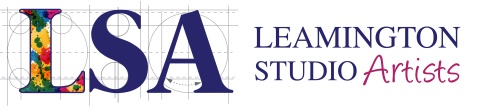 By providing your information you are consenting to its use in line with our Privacy Statement. Please take a moment to read this at http://lsa-artists.org/privacy/ before completing this form.  Once completed please scan and return it to: membership@lsa-artists.org 			Personal Details:First NameFirst NameSurnameSurnameEmail AddressEmail AddressHouse numberHouse numberStreetStreetTownTownCountyCountyPostcodePostcodeTelephoneTelephoneWebsite addressWebsite addressNew Member/Renewal:Tick BoxTick BoxNew MemberNew MemberNew MemberNew MemberNew Member☐☐Renewal (existing member)Renewal (existing member)Renewal (existing member)Renewal (existing member)Renewal (existing member)☐☐Membership Category:Student Membership (£15) Student Membership (£15) Student Membership (£15) Student Membership (£15) Student Membership (£15) ☐☐Standard Membership (£25) Standard Membership (£25) Standard Membership (£25) Standard Membership (£25) Standard Membership (£25) ☐☐Family Membership (£30) Family Membership (£30) Family Membership (£30) Family Membership (£30) Family Membership (£30) ☐☐(Student members) Expected Date of Graduation:(Student members) Expected Date of Graduation:(Student members) Expected Date of Graduation:(Student members) Expected Date of Graduation:(Family members) Name(s):(Family members) Name(s):(Family members) Email(s):(Family members) Email(s):(Family members) Website(s):(Family members) Website(s):(Family members) Phone No.(s):(Family members) Phone No.(s):Artform/Media: If you are an artist, which type(s) of media do you work with? Artform/Media: If you are an artist, which type(s) of media do you work with? Artform/Media: If you are an artist, which type(s) of media do you work with? Artform/Media: If you are an artist, which type(s) of media do you work with? Artform/Media: If you are an artist, which type(s) of media do you work with? Artform/Media: If you are an artist, which type(s) of media do you work with? Artform/Media: If you are an artist, which type(s) of media do you work with? Artform/Media: If you are an artist, which type(s) of media do you work with? Photography ☐Watercolours ☐Watercolours ☐Oils ☐Oils ☐Acrylics ☐Acrylics ☐Acrylics ☐Sculpture ☐Mixed Media ☐Mixed Media ☐Other:Other:Other:Other:Other:Social Media: We’d like to follow you on social media. Please give details of your page/account:Social Media: We’d like to follow you on social media. Please give details of your page/account:Social Media: We’d like to follow you on social media. Please give details of your page/account:Social Media: We’d like to follow you on social media. Please give details of your page/account:Social Media: We’d like to follow you on social media. Please give details of your page/account:Social Media: We’d like to follow you on social media. Please give details of your page/account:Social Media: We’d like to follow you on social media. Please give details of your page/account:Social Media: We’d like to follow you on social media. Please give details of your page/account:Volunteer Opportunity:  LSA is run entirely by volunteers. Can you help?Volunteer Opportunity:  LSA is run entirely by volunteers. Can you help?Volunteer Opportunity:  LSA is run entirely by volunteers. Can you help?Volunteer Opportunity:  LSA is run entirely by volunteers. Can you help?Volunteer Opportunity:  LSA is run entirely by volunteers. Can you help?Volunteer Opportunity:  LSA is run entirely by volunteers. Can you help?Volunteer Opportunity:  LSA is run entirely by volunteers. Can you help?Volunteer Opportunity:  LSA is run entirely by volunteers. Can you help?Existing volunteer with us? Existing volunteer with us? Yes ☐Interested in volunteering Interested in volunteering Interested in volunteering Interested in volunteering Yes ☐Once we have received your completed form you will receive an email from membership@lsa-artists.org.  This email will include your membership number and details of how to pay your membership fee by direct bank transfer.  When paying, please ensure that you quote your membership number in the reference for your payment.  This will ensure so that we can reconcile your payment to our bank statements.  Many thanks.Once we have received your completed form you will receive an email from membership@lsa-artists.org.  This email will include your membership number and details of how to pay your membership fee by direct bank transfer.  When paying, please ensure that you quote your membership number in the reference for your payment.  This will ensure so that we can reconcile your payment to our bank statements.  Many thanks.Once we have received your completed form you will receive an email from membership@lsa-artists.org.  This email will include your membership number and details of how to pay your membership fee by direct bank transfer.  When paying, please ensure that you quote your membership number in the reference for your payment.  This will ensure so that we can reconcile your payment to our bank statements.  Many thanks.Once we have received your completed form you will receive an email from membership@lsa-artists.org.  This email will include your membership number and details of how to pay your membership fee by direct bank transfer.  When paying, please ensure that you quote your membership number in the reference for your payment.  This will ensure so that we can reconcile your payment to our bank statements.  Many thanks.Once we have received your completed form you will receive an email from membership@lsa-artists.org.  This email will include your membership number and details of how to pay your membership fee by direct bank transfer.  When paying, please ensure that you quote your membership number in the reference for your payment.  This will ensure so that we can reconcile your payment to our bank statements.  Many thanks.Once we have received your completed form you will receive an email from membership@lsa-artists.org.  This email will include your membership number and details of how to pay your membership fee by direct bank transfer.  When paying, please ensure that you quote your membership number in the reference for your payment.  This will ensure so that we can reconcile your payment to our bank statements.  Many thanks.Once we have received your completed form you will receive an email from membership@lsa-artists.org.  This email will include your membership number and details of how to pay your membership fee by direct bank transfer.  When paying, please ensure that you quote your membership number in the reference for your payment.  This will ensure so that we can reconcile your payment to our bank statements.  Many thanks.Once we have received your completed form you will receive an email from membership@lsa-artists.org.  This email will include your membership number and details of how to pay your membership fee by direct bank transfer.  When paying, please ensure that you quote your membership number in the reference for your payment.  This will ensure so that we can reconcile your payment to our bank statements.  Many thanks.Your Signature_____________________________                     Date_______________________Your Signature_____________________________                     Date_______________________Your Signature_____________________________                     Date_______________________Your Signature_____________________________                     Date_______________________Your Signature_____________________________                     Date_______________________Your Signature_____________________________                     Date_______________________Your Signature_____________________________                     Date_______________________Your Signature_____________________________                     Date_______________________